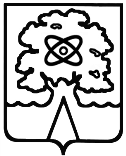 АДМИНИСТРАЦИЯ  ГОРОДСКОГО ОКРУГА  ДУБНА  МОСКОВСКОЙ  ОБЛАСТИУПРАВЛЕНИЕ НАРОДНОГО ОБРАЗОВАНИЯП Р И К А ЗОТ 07.09.2018 №240/1.1-05О назначении ответственных лицза подготовку и проведение государственнойитоговой аттестации по   образовательнымпрограммам основного общего образования  на территориигородского округа  Дубна  в 2018-2019 учебном году.В соответствии с законом Российской Федерации от 29.12.2012 №273-ФЗ «Об образовании в Российской Федерации», Порядком проведения государственной итоговой аттестации по образовательным программам среднего общего образования (утвержден приказом Минобрнауки от 26.12.2013 №1400) с внесенными изменениями,  Порядком проведения государственной итоговой аттестации по образовательным программам основного общего образования (утвержден приказом Минобрнауки от 25.12.2013 №1394) с внесенными изменениями, ПРИКАЗЫВАЮ:Назначить ответственным за подготовку и проведение государственной итоговой аттестации   по образовательным программам основного общего образования (далее – ГИА-9)  в 2018-2019 учебном году начальника отдела общего образования ГОРУНО Минаеву Наталью Михайловну.Ответственному за проведение ГИА-9 Минаевой Н.М.: Обеспечить координацию деятельности Управления народного образования Администрации городского округа  Дубна с Министерством образования  Московской области и Региональным центром обработки информации.Обеспечить выполнение мероприятий по подготовке и проведению ГИА-9    на территории городского округа  Дубна в соответствии с областным  и муниципальным  ПЛАНАМИ  («дорожными картами») организации и проведения государственной итоговой аттестации по образовательным программам основного общего и среднего общего образования  в 2019 году. Осуществлять тематический контроль за деятельностью общеобразовательных учреждений в части подготовки и проведения ГИА-9. Обеспечить контроль и надзор за методической работой, деятельностью по сопровождению подготовки и переподготовки экспертов территориальных предметных комиссий. Обеспечить	координацию и взаимодействие со всеми субъектами исполнительной власти при подготовке и проведении ГИА-9. Обеспечить контроль за обучением всех категорий лиц, привлекаемых для подготовки и проведения ГИА-9.Организовать обучение следующих категорий организаторов ГИА-9 (руководителей ППЭ, помощников руководителей, организаторов в аудитории, дежурных по этажу и на входе, общественных наблюдателей и др.).Оперативно информировать участников ГИА-9  о сроках подачи заявления и месте регистрации с использованием средств массовой информации, а также информационных сайтах, освещающих вопросы подготовки и проведения ГИА-9.Обеспечить выдачу	протоколов с результатами ГИА-9 в образовательные учреждения. Обеспечить прием апелляций от участников ГИА-9 с использованием   канала защищенной связи ВипНет в Региональную Конфликтную Комиссиию.Назначить ответственным  за внесение сведений в региональную информационную систему  государственной итоговой аттестации по образовательным программам основного общего образования  (далее РИС) и обработку содержащейся в ней информации Лапушкину Ирину Александровну - методиста отдела информационно-образовательных технологий   ЦРО.Ответственному за внесение сведений в РИС Лапушкиной И.А.:Организовать работу по сбору данных на территории городского округа  Дубна  в соответствии с утвержденным Федеральной службой по надзору в сфере образования и науки форматом и составом файлов РИС. Организовать проведение согласованных работ с общеобразовательными учреждениями в части создания региональных информационных систем  данных об участниках ГИА-9, ППЭ, организаторах ППЭ,   экспертах, общественных наблюдателях   в соответствии с федеральной и региональной нормативно-правовой базой.Назначить ответственным  за обеспечение мер по защите информации Шведова Алексея Викторовича  – инженера     отдела информационно-образовательных технологий   ЦРО.Назначить ответственным на муниципальном уровне за организацию и осуществление видеонаблюдения  Шведова Алексея Викторовича  – инженера  отдела информационно-образовательных технологий   ЦРО.Возложить на ответственного за обеспечение мер по защите информации  и организацию и осуществление видеонаблюдения Шведова А.В. ответственность в рамках осуществляемых полномочий.Руководителям ОУ:Обеспечить выполнение мероприятий по подготовке и проведению государственной итоговой аттестации выпускников 9-х классов на территории городского округа Дубна в соответствии с муниципальным ПЛАНОМ  («дорожной картой») организации и проведения государственной итоговой аттестации по образовательным программам основного общего и среднего общего образования, в том числе единого государственного экзамена на территории г.Дубны Московской области в 2019 году.Обеспечить своевременное информирование всех участников образовательного процесса - выпускников школ и их родителей (законных представителей), учителей - об организации и проведении ГИА-9  на территории города Дубны в 2018-2018 учебном  году.Контроль за исполнением приказа оставляю за собой.Начальник Управлениянародного образования                                          Т.К.ВиноградоваРазослано: в дело,ОУ №1-11, «Дубна», «Возможность», ЧОУ,  ГОРУНО,  ЦРО.Н.М.Минаева, 216-67-67*5551